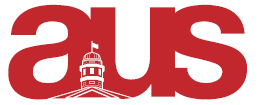 Report of German Students’ Association, AUS Council 2nd November, 2016We are still looking for a Vice President. We will participate in the by-elections if the position hasn’t been filled before that.  We postponed our Kinoabend yesterday to Tuesday, Nov. 1 due to technical issues. Our Kaffeestunden are quite popular with many people showing up for them every week. Peer tutoring. Kaffeestunde every Tuesday from 4-5PM in Café Java U on Sherbrooke. Our journal ‘Vielfalt’ is looking for submissions from now until December 20th. Students outside the German department are welcome to submit pieces as well. They have to relate to German (-speaking) culture, art, literature, society, thought/philosophy, religion or language. If the submission has been graded for class, it must have received an A- or higher, but we also accept creative pieces (and photos), so those don't have that restrictionThe next Kinoabend will be on the 10th of November in Room 223, Sherbrooke 688. The executive will be meeting once again during the week of November 7th. Time and location to be determined. Respectfully Submitted,Ananya Bala VP External 